PUBLICATIONS ARTICLES - PRESENTATIONS AND PARTICIPATION IN CONFERENCESFatjona Kamberi, Yllka Stramarko, Rezarta Lalo, Juliana Xhindoli, Jonida Çeloaliaj, Velide Pulomemoj, Leonard Kamberi. The Most Common Symptoms in the Emergency Department: A Cross-Sectional Study. 1st International Scientific Conference on Professional Sciences. 25-26 November ISCPS 2016. Aleksander Moisiu, University of Durres Albania.Fatjona Kamberi, Yllka Stramarko, Velide Pulomemaj, Jonida Celoaliaj, Paola Arapi. Women's Health Beliefs Related to Breast Cancer and the Use of Mammography. 5th Conference of Vlora District Health Professionals: "Scientific Research and Discovery of Better Nursing Care Opportunities". Vlora, 10 December 2016. Book of abstracts. ISSN 2310-6719.Velide Pulomemoj, Jonida Çeloaliaj, Fatjona Kamberi. Providing the best healthcare possible for patients based on the Patient Health Questionnaire PHQ - Implications for Practice. Open Student Conference 14 December 2017. University of Vlora “Ismail Qemali”. ISSN 2310-6719.Jonida Çeloaliaj, Velide Pulomemoj, Fatjona Kamberi. The Role of the Nurse in Self-Management of Type 2 Diabetes: Literature Review. Open Student Conference 14 December 2017. University of Vlora “Ismail Qemali”. ISSN 2310-6719Malnutrition in children due to hospitalization - a prospective study  Authors  Hera Skendo Fatjona Kamberi, JonidaCeloaliaj   Publication date    2020/11  Source  Conference: ECOICO online2020 European and International Congress on   Obesity 1-4 September 2020     Report number  Project: "Promoting a healthy lifestyle""ASSESSMENT OF TEMPERATURE MANAGEMENT KNOWLEDGE, BEHAVIORS AND PRACTICES BY PARENTS IN PEDIATRIC AGES“  Jonida Celoalia1 Elidon Dingo Velide Pulomemoj Idriz Sopjani Shqipe Tahiri . 1st International Congress of Nurses, Midwives and Other Health Professionals of the Balkans –ICNMHPB  May 06 – 07, 2021“ The Role, Importance and Challenges of Nurses, Midwives, and other Health Professionals During the Covid-19 Pandemic” 1 Faculty of Nursing, "AAB College", KosovoVelide Pulomemoj, Idriz Sopjani, Jonida Celoaliaj, Ndricim Krrashi, Shqipe Tahiri: Assessement of the psycho-social condition of the health personel as a result of COVID-19 in Kosovo. 1st International Congress of Nurses, Midwives and Other Health Professionals of the Balkans –ICNMHPB  May 06 – 07, 2021“ The Role, Importance and Challenges of Nurses, Midwives, and other Health Professionals During the Covid-19 Pandemic” 1 Faculty of Nursing, "AAB College", KosovoPERSONAL INFORMATIONJonida  Celoaliaj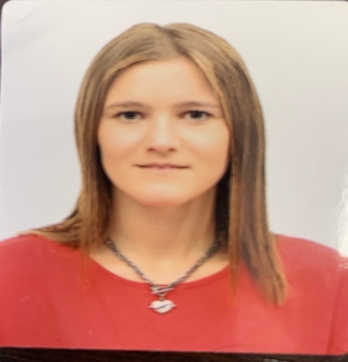  Neighborhood: Xhebeli  ,  Vlora, Albania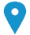  45826918 /  0696512859          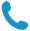  State e-mail address :  jonaceloaliaj@gmail.com   jonidaceloaliaj@universitetiaab.com 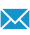 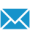 Sex : Female | Date of birth  : 04/07/1994 | Nationality :  Albanian         ACTUALLY JOB Professor at AAB CollegeWORK EXPERIENCE   2 years as a Lecturer at AAB College PrishtinaEDUCATION AND TRAININGDate (2013 - 2016) Name of institution and location -Higher studies for NursingDate (2013 - 2016) Name of institution and location -  University of Vlora: "Ismail Qemali", AlbaniaAcademic Diploma-Bachelor Degree in General NursingDate (2017 - 2019) Name of institution and location - Master in Nursing ScienceDate (2017 - 2019) Name of institution and location - Faculty of Public Health, University of Vlora "Ismail Qemali" AlbaniaAcademic Diploma- Master of Science Degree in Nursing Science            Date( 10.07.2017)Name of institution and location- Profession License            Date( 10.07.2017)Name of institution and location  -Albanian Nursing OrderPERSONAL SKILLS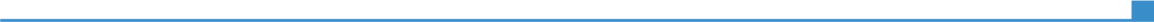 Mother tongue(s)AlbanianAlbanianAlbanianAlbanianAlbanianOther language(s)UNDERSTANDING UNDERSTANDING SPEAKING SPEAKING WRITING Other language(s)Listening Reading Spoken interaction Spoken production English                       Very goodVery goodGoodGoodVery goodReplace with name of language certificate. Enter level if known.Replace with name of language certificate. Enter level if known.Replace with name of language certificate. Enter level if known.Replace with name of language certificate. Enter level if known.Replace with name of language certificate. Enter level if known.ItalianVery goodVery goodVery goodGoodVery goodReplace with name of language certificate. Enter level if known.Replace with name of language certificate. Enter level if known.Replace with name of language certificate. Enter level if known.Replace with name of language certificate. Enter level if known.Replace with name of language certificate. Enter level if known.Levels: A1/A2: Basic user - B1/B2: Independent user - C1/C2 Proficient userCommon European Framework of Reference for LanguagesLevels: A1/A2: Basic user - B1/B2: Independent user - C1/C2 Proficient userCommon European Framework of Reference for LanguagesLevels: A1/A2: Basic user - B1/B2: Independent user - C1/C2 Proficient userCommon European Framework of Reference for LanguagesLevels: A1/A2: Basic user - B1/B2: Independent user - C1/C2 Proficient userCommon European Framework of Reference for LanguagesLevels: A1/A2: Basic user - B1/B2: Independent user - C1/C2 Proficient userCommon European Framework of Reference for Languages    Communication skillsIntellectual, social and communicative skills, especially during teamwork.Ability to have good working relationships.Good organizational and planning skillsGood human resource management skillsProblem-solving skills.Correct, Serious, Practical, Flexible.Organisational / managerial skillsExcellent work organization, especially teamwork.Very good organizational and managerial skills acquired during life.Able to work in a team and under the pressure of time to achieve goals, to adapt to different work environments and cultures.  Job-related skillsCommunication skill in  nursingLeadership Skill in NursingAttention to DetailDigital skillsSELF-ASSESSMENTSELF-ASSESSMENTSELF-ASSESSMENTSELF-ASSESSMENTSELF-ASSESSMENTDigital skillsInformation processingCommunicationContent creationSafetyProblem solving    Very goodVery goodGoodVery goodGoodLevels: Basic user  - Independent user  -  Proficient userDigital competences - Self-assessment grid Levels: Basic user  - Independent user  -  Proficient userDigital competences - Self-assessment grid Levels: Basic user  - Independent user  -  Proficient userDigital competences - Self-assessment grid Levels: Basic user  - Independent user  -  Proficient userDigital competences - Self-assessment grid Levels: Basic user  - Independent user  -  Proficient userDigital competences - Self-assessment grid Replace with name of ICT-certificatesReplace with name of ICT-certificatesReplace with name of ICT-certificatesReplace with name of ICT-certificatesReplace with name of ICT-certificatesDriving licence•  YesPublicationsPresentationsProjectsConferencesSeminarsHonours and awardsMembershipsReferencesCitationsCoursesCertifications  • Data. November, 2015Participant in International Conference on Public Health Strategies and Priorities.Organized: Faculty of Public Health-UV, Vlora• Data.02. June, 2016, VloraParticipant in 90 Hour Computer Course Basic Software Training.Organized: European Petagogical ICT License Date.10 December, 2016, VloraParticipating as a Co-Author in the Conference on: Research and Discovering the Opportunities for Better Nursing Care.Organized: 5th Conference of Vlora District Health Professionals• Data.9. December 2017, VloraParticipant and part of the organizational group in the training seminar "Preventing Osteoporosis - Protect Your Future".Organized: Public Health Research Center, Faculty of Public Health-UV, Coordinator: Fatjona Kamberi• Date.14.December 2017, Vlora.Participants with oral referral at the Open Student Conference. Topic: The Role of the Nurse in Diabetes Self-Management Type 2: Literature Review.Organized: University "Ismail Qemali" Vlora-UV.• Date.  2 June , 2018, VloraParticipant and part of the organizational group in the seminar on "Melanoma - the role of healthcare professionals in communicating education on the risks of skin cancer (Ca)"Organized: Public Health Research Center, Faculty of Public Health-UV, Coordinator: Glodiana Sinanaj.• Date December 15, 2018, VloraParticipant and part of the organizational group in the seminar on "International Day of Universal Health Coverage"Organized by: Public Health Research Center.• Date December 22, 2018, VloraParticipant and part of the organizational group in the seminar on "Menopausal Syndrome and Its Impact on Quality of Life. Menopausal Health Promotion Strategies from a Nursing Perspective" Organized: University "Ismail Qemali" Vlora-UV.• December 15, 2018,Participating in an online seminar on: Tabacco Treatament Training-AL• Data 05.09.2020-06.09.2020Oral Reference Participant in the Conference: Transformation and consequences in society due to COVID-19 pandemic. On the topic: Psychological effects and consequences that have caused pandemic outbreaks in populations: literature review.Organized by AAB Kosovo CollegeADDITIONAL DATA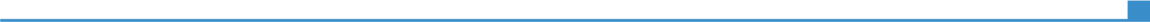 